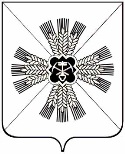 РОССИЙСКАЯ ФЕДЕРАЦИЯКЕМЕРОВСКАЯ ОБЛАСТЬПРОМЫШЛЕННОВСКИЙ МУНИЦИПАЛЬНЫЙ РАЙОНОКУНЕВСКОЕ СЕЛЬСКОЕ ПОСЕЛЕНИЕСОВЕТ НАРОДНЫХ ДЕПУТАТОВОКУНЕВСКОГО СЕЛЬСКОГО ПОСЕЛЕНИЯ3-й созыв,  64-е заседаниеРЕШЕНИЕ От 15.08.2019 №150с. ОкуневоО ПРОЕКТЕ РЕШЕНИЯ «О ВНЕСЕНИИ ИЗМЕНЕНИЙ И ДОПОЛНЕНИЙ В УСТАВ ОКУНЕВСКОГО СЕЛЬСКОГО ПОСЕЛЕНИЯ»Рассмотрев внесенный администрацией Окуневского сельского поселения проект решения «О внесении изменений и дополнений в Устав Окуневского сельского поселения» и руководствуясь ст. 44 Федерального закона от 06.10.2003 г. №131-ФЗ «Об общих принципах организации местного самоуправления в Российской Федерации» Совет народных депутатов Окуневского сельского поселения РЕШИЛ:1. Принять проект решения «О внесении изменений и дополнений в Устав Окуневского сельского поселения» (приложение 1).2. Утвердить Порядок учета предложений по проекту решения Совета народных депутатов Окуневского сельского поселения «О внесении изменений и дополнений в Устав Окуневского сельского поселения» и участия граждан в его обсуждении (приложение 2).3. Обнародовать проект решения «О внесении изменений и дополнений в Устав Окуневского сельского поселения» и Порядок учета предложений по проекту решения Совета народных депутатов Окуневского сельского поселения «О внесении изменений и дополнений в Устав Окуневского сельского поселения» и участия граждан в его обсуждении на информационном стенде администрации Окуневского сельского поселения. Разместить на официальном сайте администрации Промышленновского муниципального района в информационно–телекоммуникационной сети «Интернет» в разделе «Поселения».4. Назначить публичные слушания по проекту решения «О внесении изменений и дополнений в Устав Окуневского сельского поселения» на 05.09.2019 года в 15-00 часов по адресу: Кемеровская область, Промышленновский район, с. Окунево, ул. Центральная, 63.5. Настоящее решение вступает в силу со дня подписания.6. Контроль над исполнением настоящего решения возложить на комиссию по бюджету и финансовой политике Шерину В.В.ПредседательСовета народных депутатовОкуневского сельского поселения					В.В. ЕжовГлаваОкуневского сельского поселения					В.В. ЕжовПРОЕКТРЕШЕНИЕОт ________№О внесении изменений в Устав муниципального образования Окуневское сельское поселениеВ целях приведения Устава в соответствие с нормами действующего законодательства, на основании статьи 21 Устава Окуневского сельского поселения, Совет народных депутатов Окуневского сельского поселенияРЕШИЛ:Внести изменения в Устав Окуневского сельского поселения:1.1. часть 1 статьи 2 Устава изложить в следующей редакции:«1. Официальное наименование муниципального образования – Окуневское сельское поселение Промышленновского муниципального района Кемеровской области - Кузбасса.»;1.2. пункты 14, 15 части 1 статьи 4 Устава изложить в следующей редакции:«14) дорожная деятельность в отношении автомобильных дорог местного значения в границах населенных пунктов поселения и обеспечение безопасности дорожного движения на них, включая создание и обеспечение функционирования парковок (парковочных мест), осуществление муниципального контроля за сохранностью автомобильных дорог местного значения в границах населенных пунктов поселения, организация дорожного движения, а также осуществление иных полномочий в области использования автомобильных дорог и осуществления дорожной деятельности в соответствии с законодательством Российской Федерации;15) участие в организации деятельности по накоплению (в том числе раздельному накоплению) и транспортированию твердых коммунальных отходов;»;	1.3. пункт 12 части 1 статьи 5 изложить в следующей редакции:«12) осуществление деятельности по обращению с животными без владельцев, обитающими на территории поселения;»;1.4. часть 1 статьи 20 Устава изложить в следующей редакции:«1. Организацию деятельности Совета народных депутатов Окуневского сельского поселения осуществляет председатель Совета народных депутатов Окуневского сельского поселения, избираемый представительным органом из своего состава.»;1.5. часть 3 статьи 27 Устава изложить в следующей редакции:«Кандидатом на должность главы сельского поселения может быть зарегистрирован гражданин, который на день проведения конкурса не имеет в соответствии с Федеральным законом от 12 июня 2002 года № 67-ФЗ «Об основных гарантиях избирательных прав и права на участие в референдуме граждан Российской Федерации» ограничений пассивного избирательного права для избрания выборным должностным лицом местного самоуправления.Совету народных депутатов Окуневского сельского поселения для проведения голосования по кандидатурам на должность главы Окуневского сельского поселения представляется не менее двух зарегистрированных конкурсной комиссией кандидатов. Глава Окуневского сельского поселения избирается Советом народных депутатов сельского поселения из числа кандидатов, представленных конкурсной комиссией по результатам конкурса, сроком на 5 лет, возглавляет местную администрацию.»;1.6. пункты 21, 22 части 1 статьи 32 Устава изложить в следующей редакции:«21) осуществляет дорожную деятельность в отношении автомобильных дорог местного значения в границах населенных пунктов поселения и обеспечение безопасности дорожного движения на них, включая создание и обеспечение функционирования парковок (парковочных мест), осуществление муниципального контроля за сохранностью автомобильных дорог местного значения в границах населенных пунктов поселения, организация дорожного движения, а также осуществление иных полномочий в области использования автомобильных дорог и осуществления дорожной деятельности в соответствии с законодательством Российской Федерации;«22) участвует в организации деятельности по накоплению (в том числе раздельному накоплению) и транспортированию твердых коммунальных отходов;»;1.7. часть 1 статьи 48 Устава дополнить абзацем следующего содержания:«В качестве дополнительного источника официального опубликования устава муниципального образования или муниципального нормативного правового акта о внесении изменений в устав муниципального образования, а также иных муниципальных нормативных правовых актов и соглашений может использоваться портал Министерства юстиции Российской Федерации «Нормативные правовые акты в Российской Федерации» (http//pravo-minjust.ru, http://право-минюст.рф, регистрация в качестве сетевого издания Эл № ФС77-72471 от 05.03.2018);»;1.8. статью 54 Устава изложить в следующей редакции:«Статья 54. Виды муниципального финансового контроляМуниципальный финансовый контроль осуществляется в целях обеспечения соблюдения бюджетного законодательства Российской Федерации и иных нормативных правовых актов, регулирующих бюджетные правоотношения.Муниципальный финансовый контроль подразделяется на внешний и внутренний, предварительный и последующий, который осуществляется в соответствии с Бюджетным кодексом Российской Федерации.».1.9. статью 55 Устава исключить.1.10. по тексту Устава слова «Устав Кемеровской области» заменить словами «Устав Кемеровской области – Кузбасса» в соответствующих падежах.2. Решение подлежит государственной регистрации в территориальном органе уполномоченного федерального органа исполнительной власти в сфере регистрации уставов муниципальных образований в установленном федеральным законом порядке, а также официальному обнародованию в течение 7 дней с момента получения его после государственной регистрации и вступает в силу после его официального обнародования на информационном стенде администрации Окуневского сельского поселения.3. Контроль за исполнением настоящего решения оставляю за собой.Глава Окуневского сельского поселения                                   					В.В. ЕжовПРИЛОЖЕНИЕ № 2к решению Совета народных депутатовОкуневского сельского поселенияот  			№ПОРЯДОКучета предложений по проекту решения Совета народных депутатов Окуневского сельского поселения «О внесении изменений и дополнений в Устав Окуневского сельского поселения» и участия граждан в его обсужденииПредложения граждан по проекту решения принимаются в течение 30 дней со дня опубликования проекта решения.Предложения по проекту решения принимаются от граждан, проживающих на территории Окуневского сельского поселения, обладающих избирательным правом.Предложения должны быть оформлены в письменном виде.Предложения принимаются Советом народных депутатов Окуневского сельского поселения в рабочие дни с 9-00 до 16-00 по адресу: 652390, Кемеровская область, Промышленновский район, с. Окунево, ул. Центральная, 63.Телефон для справок: (838442) 6-23-71.Предложения граждан, поступившие в срок, указанный в п. 1 настоящего Порядка, рассматриваются рабочей комиссией.Предложения граждан, поступившие с нарушением срока, порядка и формы подачи предложений, по решению рабочей комиссии могут быть оставлены без рассмотрения.По итогам рассмотрения каждого из поступивших предложений рабочая комиссия принимает решение о рекомендации его к принятию либо отклонению.Проект решения Совета народных депутатов Окуневского сельского поселения «О внесении изменений и дополнений в Устав Окуневского сельского поселения», а также предложения граждан по проекту решения с заключением рабочей комиссии вносится на сессию, созываемую в срок не ранее 30 дней после опубликования проекта решения.Граждане, направившие предложения, вправе участвовать при их рассмотрении на заседаниях рабочей комиссии и в публичных слушаниях, проводимых Советом народных депутатов Окуневского сельского поселения.